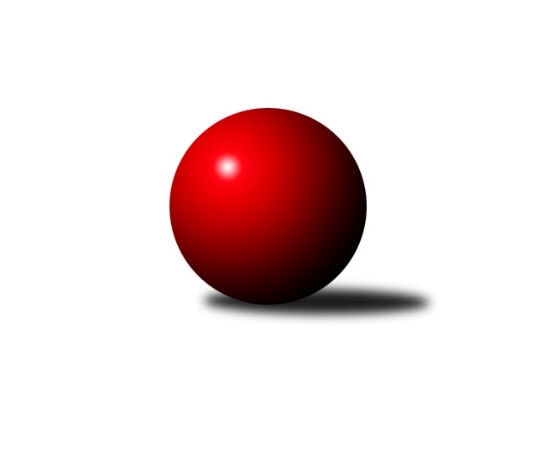 Č.9Ročník 2021/2022	19.4.2024 Krajský přebor KV 2021/2022Statistika 9. kolaTabulka družstev:		družstvo	záp	výh	rem	proh	skore	sety	průměr	body	plné	dorážka	chyby	1.	Kuželky Aš B	8	7	1	0	93 : 35 	(34.5 : 19.5)	2509	15	1743	766	43.3	2.	TJ Lomnice B	8	7	1	0	92 : 36 	(55.0 : 25.0)	2596	15	1773	823	40.6	3.	TJ Lomnice C	8	6	1	1	94 : 34 	(44.5 : 21.5)	2479	13	1744	735	49.1	4.	TJ Šabina	8	6	0	2	91 : 37 	(56.5 : 33.5)	2509	12	1727	782	43.3	5.	Slovan KV C	9	4	2	3	76 : 68 	(42.5 : 45.5)	2403	10	1707	696	54.3	6.	Sokol Teplá	8	3	2	3	66 : 62 	(40.0 : 32.0)	2392	8	1676	716	42.6	7.	Kuželky Aš C	8	2	1	5	50 : 78 	(22.0 : 32.0)	2325	5	1673	653	62.8	8.	TJ Lomnice D	8	1	1	6	45 : 83 	(31.5 : 52.5)	2324	3	1678	646	77.8	9.	SKK K.Vary B	8	1	1	6	42 : 86 	(34.0 : 52.0)	2241	3	1633	608	73	10.	Loko Cheb C	8	1	1	6	35 : 93 	(29.0 : 55.0)	2303	3	1650	653	63.1	11.	TJ Jáchymov B	9	1	1	7	36 : 108 	(22.5 : 43.5)	2268	3	1621	648	60.3Tabulka doma:		družstvo	záp	výh	rem	proh	skore	sety	průměr	body	maximum	minimum	1.	TJ Lomnice B	5	4	1	0	52 : 28 	(34.0 : 18.0)	2462	9	2580	2384	2.	TJ Šabina	5	4	0	1	60 : 20 	(36.5 : 17.5)	2526	8	2643	2406	3.	Kuželky Aš B	4	4	0	0	50 : 14 	(6.0 : 2.0)	2503	8	2562	2440	4.	Sokol Teplá	4	3	0	1	42 : 22 	(28.5 : 17.5)	2420	6	2453	2382	5.	TJ Lomnice C	3	2	1	0	34 : 14 	(16.5 : 9.5)	2446	5	2523	2401	6.	Kuželky Aš C	5	2	1	2	40 : 40 	(12.0 : 6.0)	2387	5	2498	2316	7.	Slovan KV C	4	1	1	2	26 : 38 	(21.5 : 26.5)	2448	3	2505	2318	8.	Loko Cheb C	3	1	0	2	17 : 31 	(9.0 : 17.0)	2486	2	2509	2463	9.	SKK K.Vary B	4	1	0	3	25 : 39 	(19.0 : 29.0)	2435	2	2570	2293	10.	TJ Jáchymov B	3	0	1	2	11 : 37 	(10.0 : 16.0)	2324	1	2367	2279	11.	TJ Lomnice D	5	0	1	4	25 : 55 	(24.5 : 35.5)	2282	1	2332	2244Tabulka venku:		družstvo	záp	výh	rem	proh	skore	sety	průměr	body	maximum	minimum	1.	TJ Lomnice C	5	4	0	1	60 : 20 	(28.0 : 12.0)	2473	8	2541	2412	2.	Kuželky Aš B	4	3	1	0	43 : 21 	(28.5 : 17.5)	2511	7	2688	2395	3.	Slovan KV C	5	3	1	1	50 : 30 	(21.0 : 19.0)	2423	7	2544	2318	4.	TJ Lomnice B	3	3	0	0	40 : 8 	(21.0 : 7.0)	2663	6	2703	2629	5.	TJ Šabina	3	2	0	1	31 : 17 	(20.0 : 16.0)	2504	4	2604	2394	6.	TJ Lomnice D	3	1	0	2	20 : 28 	(7.0 : 17.0)	2334	2	2373	2312	7.	Sokol Teplá	4	0	2	2	24 : 40 	(11.5 : 14.5)	2385	2	2450	2333	8.	TJ Jáchymov B	6	1	0	5	25 : 71 	(12.5 : 27.5)	2254	2	2372	1782	9.	SKK K.Vary B	4	0	1	3	17 : 47 	(15.0 : 23.0)	2193	1	2273	2090	10.	Loko Cheb C	5	0	1	4	18 : 62 	(20.0 : 38.0)	2266	1	2300	2225	11.	Kuželky Aš C	3	0	0	3	10 : 38 	(10.0 : 26.0)	2305	0	2350	2230Tabulka podzimní části:		družstvo	záp	výh	rem	proh	skore	sety	průměr	body	doma	venku	1.	Kuželky Aš B	8	7	1	0	93 : 35 	(34.5 : 19.5)	2509	15 	4 	0 	0 	3 	1 	0	2.	TJ Lomnice B	8	7	1	0	92 : 36 	(55.0 : 25.0)	2596	15 	4 	1 	0 	3 	0 	0	3.	TJ Lomnice C	8	6	1	1	94 : 34 	(44.5 : 21.5)	2479	13 	2 	1 	0 	4 	0 	1	4.	TJ Šabina	8	6	0	2	91 : 37 	(56.5 : 33.5)	2509	12 	4 	0 	1 	2 	0 	1	5.	Slovan KV C	9	4	2	3	76 : 68 	(42.5 : 45.5)	2403	10 	1 	1 	2 	3 	1 	1	6.	Sokol Teplá	8	3	2	3	66 : 62 	(40.0 : 32.0)	2392	8 	3 	0 	1 	0 	2 	2	7.	Kuželky Aš C	8	2	1	5	50 : 78 	(22.0 : 32.0)	2325	5 	2 	1 	2 	0 	0 	3	8.	TJ Lomnice D	8	1	1	6	45 : 83 	(31.5 : 52.5)	2324	3 	0 	1 	4 	1 	0 	2	9.	SKK K.Vary B	8	1	1	6	42 : 86 	(34.0 : 52.0)	2241	3 	1 	0 	3 	0 	1 	3	10.	Loko Cheb C	8	1	1	6	35 : 93 	(29.0 : 55.0)	2303	3 	1 	0 	2 	0 	1 	4	11.	TJ Jáchymov B	9	1	1	7	36 : 108 	(22.5 : 43.5)	2268	3 	0 	1 	2 	1 	0 	5Tabulka jarní části:		družstvo	záp	výh	rem	proh	skore	sety	průměr	body	doma	venku	1.	TJ Jáchymov B	0	0	0	0	0 : 0 	(0.0 : 0.0)	0	0 	0 	0 	0 	0 	0 	0 	2.	Loko Cheb C	0	0	0	0	0 : 0 	(0.0 : 0.0)	0	0 	0 	0 	0 	0 	0 	0 	3.	Kuželky Aš C	0	0	0	0	0 : 0 	(0.0 : 0.0)	0	0 	0 	0 	0 	0 	0 	0 	4.	Slovan KV C	0	0	0	0	0 : 0 	(0.0 : 0.0)	0	0 	0 	0 	0 	0 	0 	0 	5.	TJ Šabina	0	0	0	0	0 : 0 	(0.0 : 0.0)	0	0 	0 	0 	0 	0 	0 	0 	6.	TJ Lomnice D	0	0	0	0	0 : 0 	(0.0 : 0.0)	0	0 	0 	0 	0 	0 	0 	0 	7.	TJ Lomnice B	0	0	0	0	0 : 0 	(0.0 : 0.0)	0	0 	0 	0 	0 	0 	0 	0 	8.	SKK K.Vary B	0	0	0	0	0 : 0 	(0.0 : 0.0)	0	0 	0 	0 	0 	0 	0 	0 	9.	TJ Lomnice C	0	0	0	0	0 : 0 	(0.0 : 0.0)	0	0 	0 	0 	0 	0 	0 	0 	10.	Kuželky Aš B	0	0	0	0	0 : 0 	(0.0 : 0.0)	0	0 	0 	0 	0 	0 	0 	0 	11.	Sokol Teplá	0	0	0	0	0 : 0 	(0.0 : 0.0)	0	0 	0 	0 	0 	0 	0 	0 Zisk bodů pro družstvo:		jméno hráče	družstvo	body	zápasy	v %	dílčí body	sety	v %	1.	František Seidl 	TJ Šabina  	14	/	8	(88%)		/		(%)	2.	Hubert Guba 	TJ Lomnice B 	14	/	8	(88%)		/		(%)	3.	Jaroslav Solín 	Kuželky Aš B 	12	/	6	(100%)		/		(%)	4.	Eduard Seidl 	TJ Šabina  	12	/	6	(100%)		/		(%)	5.	Václav Pilař 	Kuželky Aš B 	12	/	7	(86%)		/		(%)	6.	Jiří Velek 	Sokol Teplá 	12	/	8	(75%)		/		(%)	7.	Zuzana Kožíšková 	TJ Lomnice B 	12	/	8	(75%)		/		(%)	8.	Václav Zeman 	SKK K.Vary B  	12	/	8	(75%)		/		(%)	9.	Jiří Šafr 	Slovan KV C 	12	/	9	(67%)		/		(%)	10.	Luděk Stríž 	Slovan KV C 	12	/	9	(67%)		/		(%)	11.	Jiří Beneš ml.	TJ Šabina  	10	/	6	(83%)		/		(%)	12.	Monika Maněnová 	TJ Lomnice C 	10	/	6	(83%)		/		(%)	13.	Ota Maršát ml.	Kuželky Aš C 	10	/	7	(71%)		/		(%)	14.	Lubomír Hromada 	TJ Lomnice C 	10	/	7	(71%)		/		(%)	15.	Petr Lidmila 	TJ Lomnice C 	10	/	7	(71%)		/		(%)	16.	Růžena Kovačíková 	TJ Lomnice C 	10	/	7	(71%)		/		(%)	17.	Dagmar Jedličková 	Kuželky Aš B 	10	/	7	(71%)		/		(%)	18.	Miroslava Boková 	Sokol Teplá 	10	/	8	(63%)		/		(%)	19.	Pavlína Stašová 	Slovan KV C 	10	/	8	(63%)		/		(%)	20.	Marek Zvěřina 	TJ Šabina  	10	/	8	(63%)		/		(%)	21.	Hanuš Slavík 	TJ Lomnice D 	10	/	8	(63%)		/		(%)	22.	Přemysl Krůta 	TJ Lomnice C 	10	/	8	(63%)		/		(%)	23.	Luboš Axamský 	Sokol Teplá 	10	/	8	(63%)		/		(%)	24.	Vladislav Urban 	Kuželky Aš B 	9	/	7	(64%)		/		(%)	25.	Stanislav Pelc 	TJ Jáchymov B 	9	/	7	(64%)		/		(%)	26.	Radek Plechatý 	TJ Lomnice D 	8	/	5	(80%)		/		(%)	27.	Pavel Přerost 	TJ Lomnice B 	8	/	5	(80%)		/		(%)	28.	Miroslav Pešťák 	Sokol Teplá 	8	/	6	(67%)		/		(%)	29.	Robert Žalud 	Slovan KV C 	8	/	7	(57%)		/		(%)	30.	Jiří Guba 	TJ Lomnice B 	8	/	7	(57%)		/		(%)	31.	Jiří Flejšar 	TJ Lomnice C 	8	/	7	(57%)		/		(%)	32.	Blanka Martinková 	SKK K.Vary B  	8	/	7	(57%)		/		(%)	33.	Eva Nováčková 	Loko Cheb C 	8	/	7	(57%)		/		(%)	34.	Tereza Štursová 	TJ Lomnice B 	8	/	7	(57%)		/		(%)	35.	Miroslav Handšuh 	Slovan KV C 	8	/	7	(57%)		/		(%)	36.	Jiří Bláha 	Kuželky Aš C 	8	/	7	(57%)		/		(%)	37.	Luděk Kratochvíl 	Kuželky Aš B 	8	/	7	(57%)		/		(%)	38.	Albert Kupčík 	TJ Lomnice D 	8	/	8	(50%)		/		(%)	39.	Tomáš Seidl 	TJ Šabina  	7	/	6	(58%)		/		(%)	40.	Libor Kupka 	SKK K.Vary B  	6	/	4	(75%)		/		(%)	41.	Miroslav Budil 	Loko Cheb C 	6	/	5	(60%)		/		(%)	42.	Martina Pospíšilová 	Kuželky Aš B 	6	/	5	(60%)		/		(%)	43.	Lucie Maněnová 	TJ Lomnice D 	6	/	6	(50%)		/		(%)	44.	Jaromír Černý 	TJ Šabina  	6	/	7	(43%)		/		(%)	45.	Václav Veselý 	Kuželky Aš B 	6	/	7	(43%)		/		(%)	46.	Miroslav Špaček 	SKK K.Vary B  	6	/	8	(38%)		/		(%)	47.	Jiří Šeda 	TJ Jáchymov B 	6	/	9	(33%)		/		(%)	48.	Petr Janda 	TJ Lomnice C 	4	/	2	(100%)		/		(%)	49.	Pavel Kučera 	TJ Šabina  	4	/	3	(67%)		/		(%)	50.	Miroslava Poláčková 	Sokol Teplá 	4	/	3	(67%)		/		(%)	51.	Jaroslava Chlupová 	Slovan KV C 	4	/	3	(67%)		/		(%)	52.	Xenie Sekáčová 	TJ Lomnice C 	4	/	4	(50%)		/		(%)	53.	Zdeněk Chvátal 	TJ Lomnice B 	4	/	5	(40%)		/		(%)	54.	Martina Sobotková 	Slovan KV C 	4	/	5	(40%)		/		(%)	55.	Ota Laudát 	Kuželky Aš C 	4	/	5	(40%)		/		(%)	56.	Lucie Vajdíková 	TJ Lomnice B 	4	/	6	(33%)		/		(%)	57.	Ladislav Martínek 	TJ Jáchymov B 	4	/	6	(33%)		/		(%)	58.	Ivona Mašková 	Kuželky Aš C 	4	/	6	(33%)		/		(%)	59.	Daniel Hussar 	Loko Cheb C 	4	/	7	(29%)		/		(%)	60.	Jitka Laudátová 	Kuželky Aš C 	4	/	8	(25%)		/		(%)	61.	Vladimír Krýsl 	Loko Cheb C 	4	/	8	(25%)		/		(%)	62.	Jiří Mitáček st.	SKK K.Vary B  	3	/	5	(30%)		/		(%)	63.	Hana Makarová 	TJ Jáchymov B 	3	/	7	(21%)		/		(%)	64.	Ivan Rambousek 	Loko Cheb C 	3	/	8	(19%)		/		(%)	65.	Michaela Heidlerová 	TJ Lomnice D 	2	/	1	(100%)		/		(%)	66.	Jiří Nováček 	Loko Cheb C 	2	/	2	(50%)		/		(%)	67.	Rudolf Štěpanovský 	TJ Lomnice B 	2	/	2	(50%)		/		(%)	68.	Adolf Klepáček 	Loko Cheb C 	2	/	2	(50%)		/		(%)	69.	Josef Bílek 	Sokol Teplá 	2	/	2	(50%)		/		(%)	70.	Jaromír Valenta 	Sokol Teplá 	2	/	2	(50%)		/		(%)	71.	Petr Tauber 	Sokol Teplá 	2	/	2	(50%)		/		(%)	72.	Jaroslav Kovář 	TJ Jáchymov B 	2	/	2	(50%)		/		(%)	73.	Jana Lukášková 	Sokol Teplá 	2	/	3	(33%)		/		(%)	74.	Gerhard Brandl 	TJ Šabina  	2	/	3	(33%)		/		(%)	75.	Martin Bezouška 	TJ Jáchymov B 	2	/	4	(25%)		/		(%)	76.	Jaroslav Stulík 	TJ Jáchymov B 	2	/	4	(25%)		/		(%)	77.	Pavel Pazdera 	SKK K.Vary B  	2	/	5	(20%)		/		(%)	78.	Václav Mašek 	Kuželky Aš C 	2	/	5	(20%)		/		(%)	79.	Rostislav Milota 	Sokol Teplá 	2	/	5	(20%)		/		(%)	80.	Helena Pollnerová 	TJ Lomnice D 	2	/	7	(14%)		/		(%)	81.	Jana Hamrová 	Loko Cheb C 	2	/	8	(13%)		/		(%)	82.	Vladimír Veselý ml.	Kuželky Aš C 	2	/	8	(13%)		/		(%)	83.	Jiří Gabriško 	SKK K.Vary B  	1	/	5	(10%)		/		(%)	84.	Libuše Korbelová 	TJ Lomnice D 	1	/	7	(7%)		/		(%)	85.	Pavel Pokorný 	Loko Cheb C 	0	/	1	(0%)		/		(%)	86.	Václav Hlaváč ml.	Slovan KV C 	0	/	1	(0%)		/		(%)	87.	Vít Veselý 	Kuželky Aš B 	0	/	1	(0%)		/		(%)	88.	Jana Čížková 	Sokol Teplá 	0	/	1	(0%)		/		(%)	89.	Vladimír Čermák 	SKK K.Vary B  	0	/	1	(0%)		/		(%)	90.	Iva Knesplová Koubková 	TJ Lomnice D 	0	/	1	(0%)		/		(%)	91.	Zdeňka Šultysová 	Slovan KV C 	0	/	1	(0%)		/		(%)	92.	František Živný 	TJ Jáchymov B 	0	/	2	(0%)		/		(%)	93.	Hedvika Besedová 	Slovan KV C 	0	/	2	(0%)		/		(%)	94.	Irena Balcarová 	SKK K.Vary B  	0	/	2	(0%)		/		(%)	95.	Josef Zvěřina 	TJ Lomnice D 	0	/	4	(0%)		/		(%)	96.	Vlastimil Čegan 	TJ Jáchymov B 	0	/	9	(0%)		/		(%)Průměry na kuželnách:		kuželna	průměr	plné	dorážka	chyby	výkon na hráče	1.	Lokomotiva Cheb, 1-2	2513	1780	733	55.7	(418.9)	2.	Karlovy Vary, 1-4	2480	1741	739	51.8	(413.4)	3.	TJ Šabina, 1-2	2422	1715	706	54.6	(403.7)	4.	Kuželky Aš, 1-4	2368	1689	678	58.2	(394.7)	5.	Lomnice, 1-4	2362	1675	686	61.0	(393.7)	6.	Jáchymov, 1-2	2360	1652	707	46.5	(393.4)	7.	Sokol Teplá, 1-4	2357	1652	704	47.1	(392.8)Nejlepší výkony na kuželnách:Lokomotiva Cheb, 1-2Kuželky Aš B	2688	6. kolo	Martina Pospíšilová 	Kuželky Aš B	476	6. koloTJ Lomnice B	2659	3. kolo	Miroslav Budil 	Loko Cheb C	463	3. koloLoko Cheb C	2509	6. kolo	Jiří Guba 	TJ Lomnice B	460	3. koloLoko Cheb C	2487	1. kolo	Václav Pilař 	Kuželky Aš B	458	6. koloLoko Cheb C	2463	3. kolo	Václav Veselý 	Kuželky Aš B	453	6. koloSKK K.Vary B 	2273	1. kolo	Miroslav Budil 	Loko Cheb C	449	1. kolo		. kolo	Luděk Kratochvíl 	Kuželky Aš B	447	6. kolo		. kolo	Lucie Vajdíková 	TJ Lomnice B	446	3. kolo		. kolo	Hubert Guba 	TJ Lomnice B	445	3. kolo		. kolo	Daniel Hussar 	Loko Cheb C	445	6. koloKarlovy Vary, 1-4TJ Lomnice B	2703	2. kolo	Hubert Guba 	TJ Lomnice B	494	2. koloTJ Lomnice B	2629	8. kolo	Miroslav Handšuh 	Slovan KV C	468	1. koloTJ Šabina 	2604	6. kolo	Pavel Přerost 	TJ Lomnice B	462	8. koloSKK K.Vary B 	2570	9. kolo	Libor Kupka 	SKK K.Vary B 	460	2. koloSlovan KV C	2544	7. kolo	Jiří Guba 	TJ Lomnice B	458	8. koloTJ Lomnice C	2506	5. kolo	Libor Kupka 	SKK K.Vary B 	457	9. koloSlovan KV C	2505	6. kolo	Václav Zeman 	SKK K.Vary B 	457	7. koloSlovan KV C	2491	8. kolo	Eduard Seidl 	TJ Šabina 	455	6. koloSlovan KV C	2478	1. kolo	Martina Sobotková 	Slovan KV C	453	7. koloSKK K.Vary B 	2476	7. kolo	Jiří Šafr 	Slovan KV C	453	6. koloTJ Šabina, 1-2TJ Šabina 	2643	9. kolo	Tomáš Seidl 	TJ Šabina 	488	9. koloTJ Šabina 	2538	4. kolo	Tomáš Seidl 	TJ Šabina 	473	2. koloTJ Šabina 	2522	7. kolo	Jiří Nováček 	Loko Cheb C	466	5. koloTJ Šabina 	2520	5. kolo	František Seidl 	TJ Šabina 	450	9. koloKuželky Aš B	2446	2. kolo	František Seidl 	TJ Šabina 	448	4. koloTJ Šabina 	2406	2. kolo	Eduard Seidl 	TJ Šabina 	447	7. koloSokol Teplá	2337	7. kolo	František Seidl 	TJ Šabina 	446	5. koloTJ Lomnice D	2312	4. kolo	Pavel Kučera 	TJ Šabina 	445	5. koloLoko Cheb C	2267	5. kolo	Tomáš Seidl 	TJ Šabina 	443	5. koloKuželky Aš C	2230	9. kolo	František Seidl 	TJ Šabina 	441	7. koloKuželky Aš, 1-4Kuželky Aš B	2562	3. kolo	Martina Pospíšilová 	Kuželky Aš B	456	1. koloTJ Lomnice C	2541	8. kolo	Vladislav Urban 	Kuželky Aš B	454	3. koloKuželky Aš B	2510	1. kolo	Ota Maršát ml.	Kuželky Aš C	452	7. koloKuželky Aš B	2501	5. kolo	Monika Maněnová 	TJ Lomnice C	450	1. koloKuželky Aš C	2498	7. kolo	Ota Laudát 	Kuželky Aš C	450	4. koloTJ Lomnice C	2478	1. kolo	Monika Maněnová 	TJ Lomnice C	449	8. koloKuželky Aš C	2444	4. kolo	Petr Lidmila 	TJ Lomnice C	444	1. koloKuželky Aš B	2440	9. kolo	Pavlína Stašová 	Slovan KV C	442	9. koloSlovan KV C	2420	9. kolo	Eva Nováčková 	Loko Cheb C	440	7. koloSokol Teplá	2418	4. kolo	Petr Lidmila 	TJ Lomnice C	438	8. koloLomnice, 1-4TJ Lomnice B	2580	5. kolo	Hubert Guba 	TJ Lomnice B	469	1. koloTJ Lomnice C	2523	9. kolo	Hubert Guba 	TJ Lomnice B	459	5. koloTJ Lomnice B	2489	1. kolo	Eva Nováčková 	Loko Cheb C	457	9. koloTJ Lomnice B	2441	4. kolo	Jiří Guba 	TJ Lomnice B	453	5. koloTJ Lomnice B	2415	7. kolo	Zdeněk Chvátal 	TJ Lomnice B	451	5. koloTJ Lomnice C	2415	4. kolo	Lubomír Hromada 	TJ Lomnice C	450	9. koloTJ Lomnice C	2412	3. kolo	Radek Plechatý 	TJ Lomnice D	446	8. koloKuželky Aš B	2402	4. kolo	Jiří Flejšar 	TJ Lomnice C	446	9. koloTJ Lomnice C	2401	7. kolo	Martina Pospíšilová 	Kuželky Aš B	441	4. koloKuželky Aš B	2395	8. kolo	Xenie Sekáčová 	TJ Lomnice C	434	9. koloJáchymov, 1-2TJ Šabina 	2514	8. kolo	Jiří Šafr 	Slovan KV C	444	2. koloSlovan KV C	2407	2. kolo	Jaromír Černý 	TJ Šabina 	438	8. koloTJ Jáchymov B	2367	8. kolo	Miroslav Handšuh 	Slovan KV C	431	2. koloTJ Jáchymov B	2326	2. kolo	Luděk Stríž 	Slovan KV C	424	2. koloTJ Jáchymov B	2279	4. kolo	František Seidl 	TJ Šabina 	422	8. koloLoko Cheb C	2268	4. kolo	Stanislav Pelc 	TJ Jáchymov B	422	2. kolo		. kolo	Eduard Seidl 	TJ Šabina 	420	8. kolo		. kolo	Vlastimil Čegan 	TJ Jáchymov B	420	2. kolo		. kolo	Stanislav Pelc 	TJ Jáchymov B	414	4. kolo		. kolo	Stanislav Pelc 	TJ Jáchymov B	413	8. koloSokol Teplá, 1-4TJ Lomnice C	2464	6. kolo	Miroslav Pešťák 	Sokol Teplá	455	2. koloSokol Teplá	2453	2. kolo	Lubomír Hromada 	TJ Lomnice C	435	6. koloSokol Teplá	2433	6. kolo	Jiří Velek 	Sokol Teplá	433	8. koloSokol Teplá	2410	3. kolo	Jiří Velek 	Sokol Teplá	433	3. koloSokol Teplá	2382	8. kolo	Přemysl Krůta 	TJ Lomnice C	428	6. koloTJ Jáchymov B	2290	3. kolo	Miroslav Pešťák 	Sokol Teplá	427	3. koloLoko Cheb C	2225	2. kolo	Luboš Axamský 	Sokol Teplá	423	2. koloSKK K.Vary B 	2199	8. kolo	Miroslava Boková 	Sokol Teplá	422	6. kolo		. kolo	Růžena Kovačíková 	TJ Lomnice C	417	6. kolo		. kolo	Miroslav Pešťák 	Sokol Teplá	416	6. koloČetnost výsledků:	8.0 : 8.0	6x	7.0 : 9.0	1x	6.0 : 10.0	3x	4.0 : 12.0	5x	2.0 : 14.0	6x	16.0 : 0.0	1x	14.0 : 2.0	7x	13.0 : 3.0	2x	12.0 : 4.0	8x	10.0 : 6.0	4x	1.0 : 15.0	1x	0.0 : 16.0	1x